Mitochondrial PhysiologyJäneda, 2017 9.30 - 10.00	Arrival and welcome coffee10.00 - 10.05	Tuuli Käämbre		Opening10.05 - 10.40	Liliya Euro		Computational approach to study mitochondrial DNA polymerase gamma10.40 - 11.10	Marko Vendelin		Restricted ADP movement in cardiomyocytes: Cytosolic diffusion obstacles are complemented with a small number of open mitochondrial voltage-dependent anion channels11.10 - 11.40	Juhan Sedman		Maintenance of mitochondrial DNA11.40 - 12.10	Priit Jõers		mtDNA as a regulator of metabolism12.10 - 12.40	Kalju Paju		Bioenergetic studies of the biopsies taken from healthy and diseased persons at Tartu University Clinic12.40 - 13.40	 LUNCH13.40 - 14.15	Sonata Trumbeckaite	The role of mitochondria in ischemia/reperfusion injury of kidney14.15 - 14.45	Allen Kaasik		Mitochondrial Dynamics in Neuronal Development: Mechanism for Wolfram Syndrome14.45 - 15.10	Merle Mandel		Mitochondrial biogenesis is required for axonal growth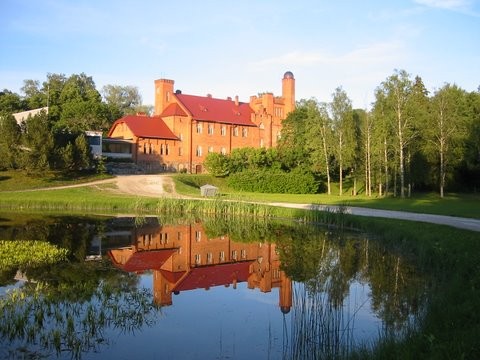 15.10 - 15.40	COFFEE BREAK15.40 - 16.00	Aleksandr Klepinin	Phosphometabolomics of human breast cancer16.00 - 16.20	Ljudmila Õunpuu	Bioenergetic profile of cancer stem cells16.20 - 16.40	Andre Koit		Quantifying metabolic alterations in human tumors16.40 - 17.00	Discussion and concluding remarks